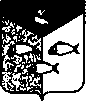 Администрация   Пеновского муниципального округа   Тверской областиПОСТАНОВЛЕНИЕ  10.01.2022 г.                                         пгт Пено                                                       № 6/1О внесении изменений в Постановление Администрации Пеновского муниципального округаТверской области  №3 от 11.01.2021 г. «Об утверждении  Порядка представления из бюджета Пеновскогомуниципального округа Тверской области субсидийюридическим лицам и индивидуальнымпредпринимателям в целях возмещения затрат,связанных с организацией проведения работпо благоустройству территории поселка Пено»В соответствии с Гражданским кодексом Российской Федерации, Федеральным законом от 06.10.2003 №131-ФЗ «Об общих принципах организации местного самоуправления в Российской Федерации», Федеральным законом от 12.01.1996 №7-ФЗ «О некоммерческих организациях»ПОСТАНОВЛЯЮ:1. Внести изменения в Постановление Администрации Пеновского муниципального округа Тверской области  №3 от 11.01.2021 г. «Об утверждении  Порядка представления из бюджета Пеновского муниципального округа Тверской области субсидий юридическим лицам и индивидуальным предпринимателям в целях возмещения затрат, связанных с организацией проведения работ по благоустройству территории поселка Пено»:1.1 Пункт   5 Субсидия предоставляется за счет средств бюджета Пеновского муниципального округа Тверской области, объем которых на данные цели в текущем году устанавливается решением Думы  Пеновского муниципального округа Тверской области «О бюджете муниципального образования Пеновский муниципальный округ Тверской области 2021 год и плановый период 2022 и 2023 годов» изложить в новой редакции:  5. Субсидия предоставляется за счет средств бюджета Пеновского муниципального округа Тверской области, объем которых на данные цели в текущем году устанавливается решением Думы  Пеновского муниципального округа Тверской области «О бюджете муниципального образования Пеновский муниципальный округ Тверской области 2022 год и плановый период 2023 и 2024 годов».1.2 Пункт 11. Организация, не позднее 5 числа месяца, следующего за отчетным, направляет в Отдел ЖКХ и благоустройства Администрации Пеновского муниципального округа Тверской области счет для перечисления субсидии и Расчет суммы затрат на проведение работ по благоустройству территории п.Пено по форме согласно приложению 3 к настоящему Порядку изложить в новой редакции:  11. Организация, не позднее 5 числа месяца, следующего за отчетным, направляет в Отдел ЖКХ и благоустройства Администрации Пеновского муниципального округа Тверской области счет для перечисления субсидии и Расчет суммы затрат на проведение работ по благоустройству территории п.Пено по форме согласно приложению 4 к настоящему Порядку.2. Настоящее постановление вступает в силу со дня подписания, подлежит опубликованию в сети Интернет, газете «Звезда.3.Контроль за исполнением настоящего постановления оставляю за собой.Глава Пеновского муниципального округа                                               В.Ф. Морозов